Unit 1 Anatomy and physiology for exercise (T/617/4001) Overview The unit covers the knowledge and understanding that an instructor needs to plan safe and effective group cycling sessions. This booklet allows opportunities to provide evidence for assessment criteria 1.1 to 9.5. To support your evidence, the following websites may support you with some important information to complete the tasks: www.acsm.orgwww.fitnessindustryeducation.comwww.bases.org.ukSupporting evidence Ensure that all the evidence is available for viewing by the internal and external quality assurer. Task 3: Using the images below, identify and locate the anterior and posterior skeletal muscles. (5.3) 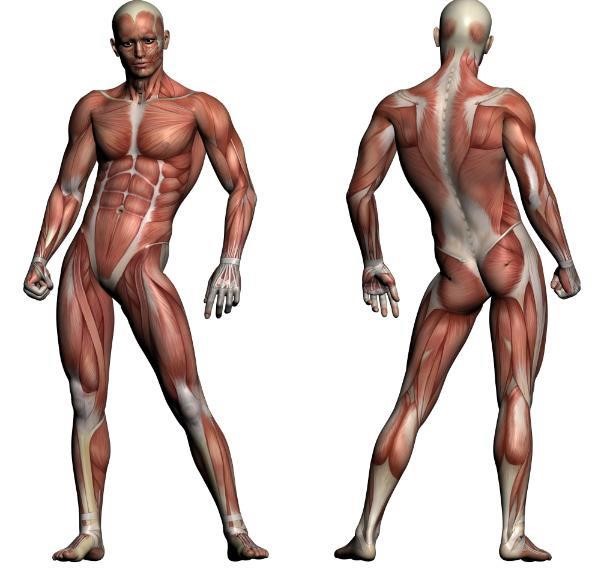 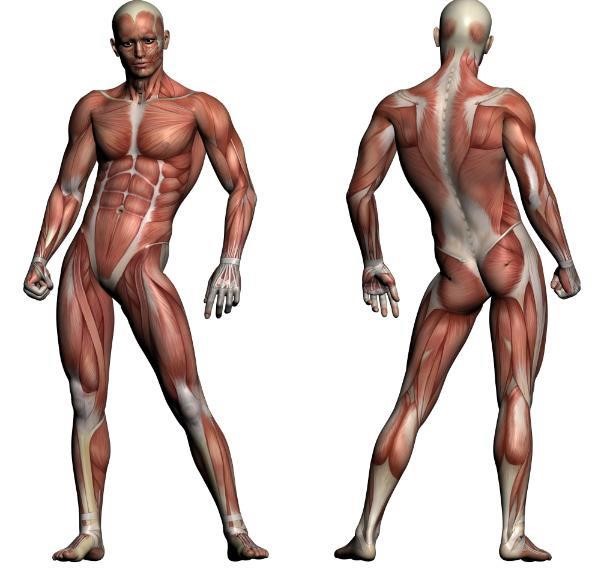 Task 4: Describe the structure and function of the pelvic floor muscles. (5.4) Muscle action Muscle action type and description Muscle action Muscle action type and description Movement 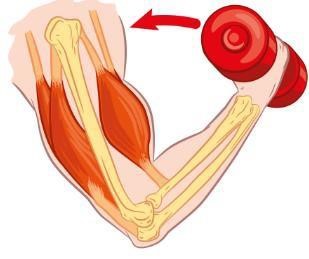 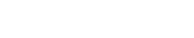 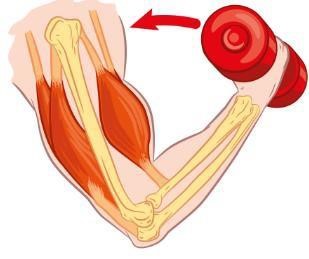 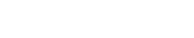 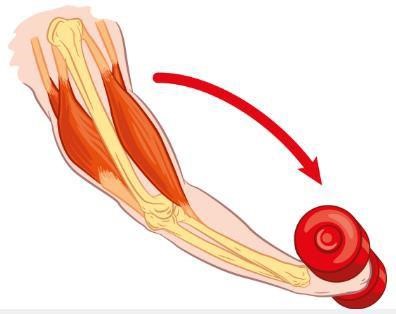 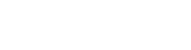 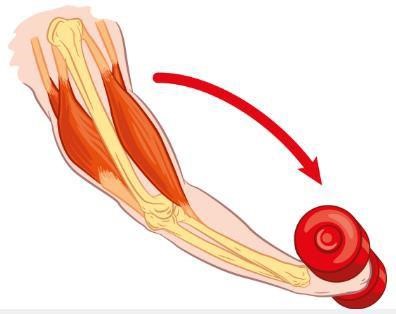 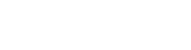 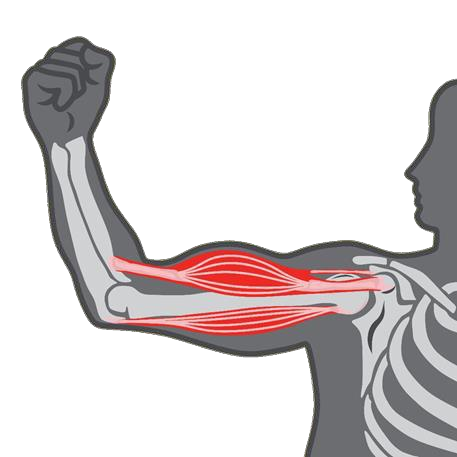 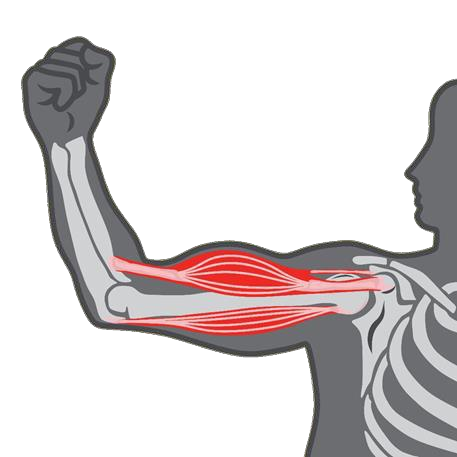 Muscle fibre Description of characteristics Type 1 Type 2 Type 2 